О внесении изменений в решение Совета депутатов сельского поселения Карымкарыот 22.06.2018 № 254 "О денежном содержании и гарантияхлицам, замещающим муниципальныедолжности сельского поселения Карымкары"В соответствии со статьей 136 Бюджетного кодекса Российской Федерации, Федеральным законом от 06 октября 2003 года № 131-ФЗ «Об общих принципах организации местного самоуправления в Российской Федерации», законом Ханты-Мансийского автономного округа – Югры от 28 декабря 2007 года № 201-оз «О гарантиях осуществления полномочий депутата, члена выборного должностного лица местного самоуправления в Ханты-Мансийском автономном округе – Югре», постановлением Правительства Ханты-Мансийского автономного округа-Югры от 10 декабря 2021 года № 555-п «О внесении изменений в приложение к постановлению Правительства Ханты-Мансийского автономного округа-Югры от 23 августа 2019 года № 278-п «О нормативах формирования расходов на оплату труда депутатов, выборных должностных лиц местного самоуправления, осуществляющих свои полномочия на постоянной основе, муниципальных служащих в Ханты-Мансийском автономном округе – Югре», Совет депутатов сельского поселения Карымкары РЕШИЛ: 1. Внести в решение Совета депутатов сельского поселения Карымкары от 22.06.2018г. № 254 «О денежном содержании и гарантиях лицам, замещающим муниципальные должности сельского поселения Карымкары» (далее – решение) следующие изменения:Подпункт 2.1. Приложения 1 Решения Совета депутатов сельского поселения Карымкары  от 22.06.2018 № 254 изложить в следующей редакции: "Размер денежного вознаграждения главы сельского поселения Карымкары – 3634,00 рублей."2. Решение вступает в силу с момента обнародования и распространяется на правоотношения, возникшие с 01 октября 2022года.3. Настоящее решение обнародовать на информационных стендах и на официальном сайте  сельского поселения Карымкары.4. Контроль за выполнением решения оставляю за собой.Глава сельского поселения Карымкары                                                  Ф.Н.СемёновСогласовано: Заместитель главы администрациисельского поселения Карымкары                                                                        Н.А. МудрецоваНачальник финансово-экономического отделаадминистрации сельского поселения Карымкары                                           В.А. КуклинаГлавный специалист по общим и юридическим вопросамадминистрации сельского поселения Карымкары                    		        А.О. Панфилова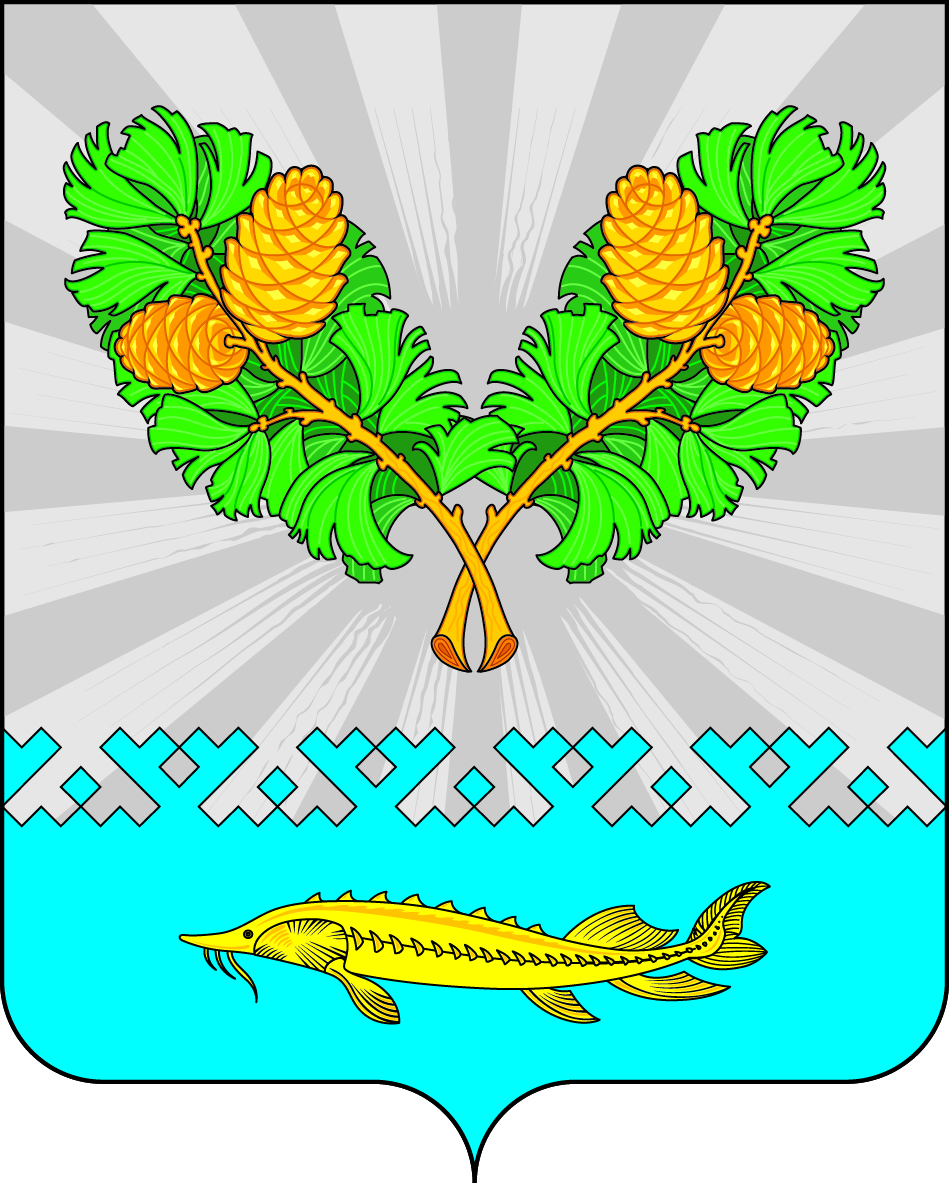 СОВЕТ ДЕПУТАТОВ СЕЛЬСКОГО ПОСЕЛЕНИЯ КАРЫМКАРЫ                                        Октябрьского районаХанты – Мансийского автономного округа – ЮгрыРЕШЕНИЕСОВЕТ ДЕПУТАТОВ СЕЛЬСКОГО ПОСЕЛЕНИЯ КАРЫМКАРЫ                                        Октябрьского районаХанты – Мансийского автономного округа – ЮгрыРЕШЕНИЕСОВЕТ ДЕПУТАТОВ СЕЛЬСКОГО ПОСЕЛЕНИЯ КАРЫМКАРЫ                                        Октябрьского районаХанты – Мансийского автономного округа – ЮгрыРЕШЕНИЕСОВЕТ ДЕПУТАТОВ СЕЛЬСКОГО ПОСЕЛЕНИЯ КАРЫМКАРЫ                                        Октябрьского районаХанты – Мансийского автономного округа – ЮгрыРЕШЕНИЕСОВЕТ ДЕПУТАТОВ СЕЛЬСКОГО ПОСЕЛЕНИЯ КАРЫМКАРЫ                                        Октябрьского районаХанты – Мансийского автономного округа – ЮгрыРЕШЕНИЕСОВЕТ ДЕПУТАТОВ СЕЛЬСКОГО ПОСЕЛЕНИЯ КАРЫМКАРЫ                                        Октябрьского районаХанты – Мансийского автономного округа – ЮгрыРЕШЕНИЕСОВЕТ ДЕПУТАТОВ СЕЛЬСКОГО ПОСЕЛЕНИЯ КАРЫМКАРЫ                                        Октябрьского районаХанты – Мансийского автономного округа – ЮгрыРЕШЕНИЕСОВЕТ ДЕПУТАТОВ СЕЛЬСКОГО ПОСЕЛЕНИЯ КАРЫМКАРЫ                                        Октябрьского районаХанты – Мансийского автономного округа – ЮгрыРЕШЕНИЕСОВЕТ ДЕПУТАТОВ СЕЛЬСКОГО ПОСЕЛЕНИЯ КАРЫМКАРЫ                                        Октябрьского районаХанты – Мансийского автономного округа – ЮгрыРЕШЕНИЕСОВЕТ ДЕПУТАТОВ СЕЛЬСКОГО ПОСЕЛЕНИЯ КАРЫМКАРЫ                                        Октябрьского районаХанты – Мансийского автономного округа – ЮгрыРЕШЕНИЕ«»2022 г№ПРОЕКТп. Карымкарып. Карымкарып. Карымкарып. Карымкарып. Карымкарып. Карымкарып. Карымкарып. Карымкарып. Карымкарып. Карымкары